					                   Проєкт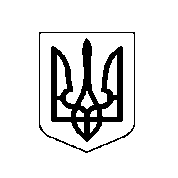 УКРАЇНАХОТИНСЬКА МІСЬКА РАДА VIII СКЛИКАННЯВИКОНАВЧИЙ КОМІТЕТВідповідно до пункту 34 статті 26 Закону України "Про місцеве самоврядування в Україні", відповідно до «Порядку консервації земель», затвердженого наказом Міністерством аграрної політики та продовольства України від 26.04.2013 № 283, виконавчий комітет міської ради ВИРІШИВ :Затвердити склад комісії з обстеження деградованих земель в натурі (на місцевості) та підготовки висновку про доцільність консервації земельної ділянки згідно з додатком. Контроль за виконанням цього розпорядження залишаю за собою. Міський голова 				 		        Андрій ДРАНЧУКДодаток 1до рішення виконавчого комітетуХотинської міської радивід ____________ року №______Склад комісіїз обстеження деградованих земель в натурі (на місцевості)та підготовки висновку про доцільність консервації земельної ділянкиЧЛЕНИ КОМІСІЇ:Секретар міської ради						Сергій ЯКУБАРІШЕННЯ №_____ РІШЕННЯ №_____ «___»                    2021 р.							м. Хотин«___»                    2021 р.							м. ХотинПро затвердження комісії із обстеження деградованих земельв натурі  на  місцевостіБілецький  Данило Михайловичперший заступник Хотинського міського голови, голова комісії Мацкуляк Михайло ВасильовичНачальник відділу земельних відносин Хотинської міської ради,секретар комісіїКулініч Олег МиколайовичДиректор Товариство з обмеженою відповідальністю «ГЛОБУС КО»Веринчанський Сергій ВалерійовичНачальник відділу містобудування та архітектури Хотинської міської радиБойко Ольга МихайлівнаГоловний спеціаліст відділу бухгалтерського обліку та звітності Хотинської міської радиГиждівський Вадим ВасильовичНачальник відділу правового забезпечення та кадрової роботи Хотинської міської радиАнтонюк В’ячеслав АнатолійовичДепутат Хотинської міської ради